КоридорПолНаливной полТеплый пол (мат) 1х1,5м. при входе.Плитка (герамогранит) ПлинтусСтены штукатурка + финишная штукатурка +поклейка обоиПотолокНатяжной потолокПлинтус потолочныйВаннаПол плитка + 1 кв. м теплого пола (мат)Стены ПлиткаПотолок натяжной + 4 тачечникаРазводка трубПеренос полотенцасушителя на 1 метрПлинтусУстановка ванны Установка раковиныТуалетПол плитка Стены ПлиткаПотолок  натяжнойСантехлюк под плитку в туалете       4 КухняПол  наливной                Плитка (герамогранит)              Плинтус              Стены               С одной стороны на стене уложен ламинат 1,5 м ширина до потолка              штукатурка + финишная штукатурка +поклейка обои              фартук кухни              Потолок              Штукатурка (на 1 раз без выравнивания)            Гипсокартонная конструкция по периметру ширина 40-50см, высота 10 см            12-14 точечных светильников            Центр  - натяжной потолок Плинтус + плинтус примыкание со стенами            Пример потолка: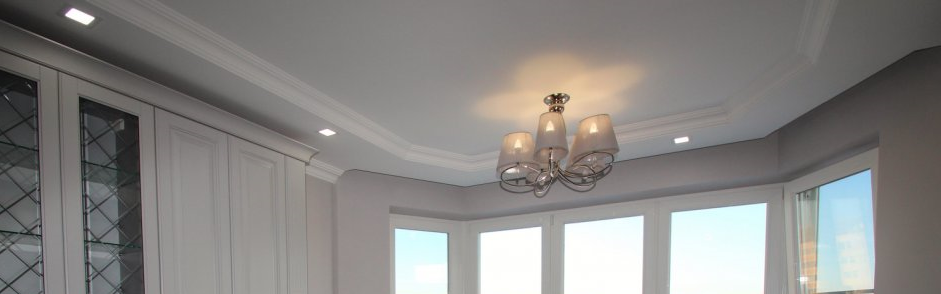                   Примерный дизайн кухни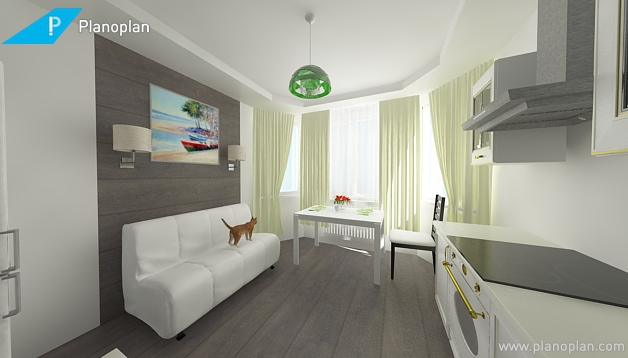 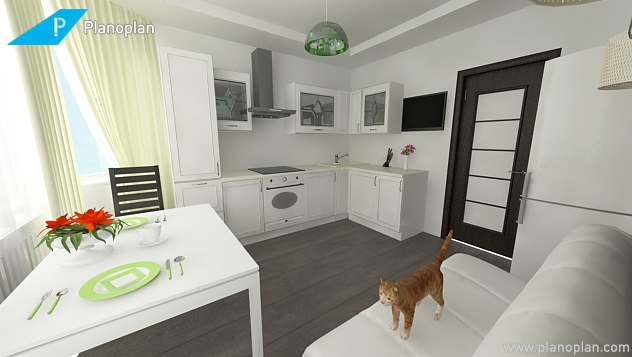 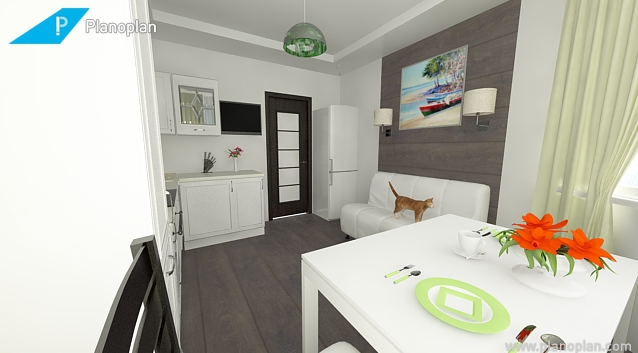 Монтаж карнизаПример ниши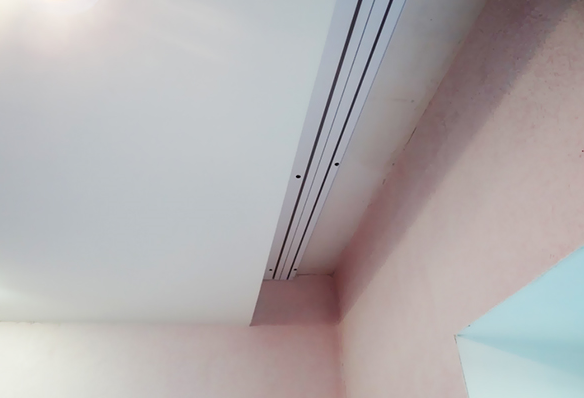        4 СпальняПолНаливной полЛаминат.ПлинтусСтены штукатурка + финишная штукатурка +поклейка обои2 гипсокартонных короба 50 ширинах 12 глубина х до потолка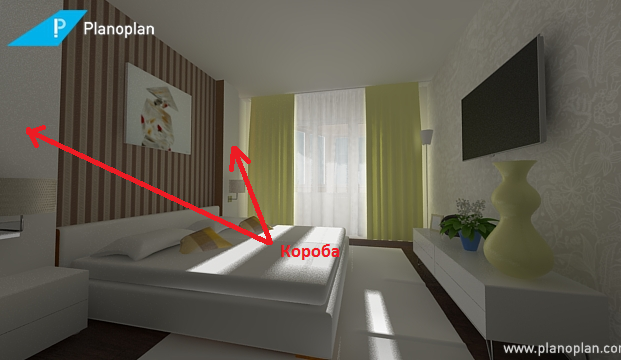 ПотолокШтукатурка (на 1 раз без выравнивания)Натяжной потолокПлинтус по периметру + монтаж карниза (Пример)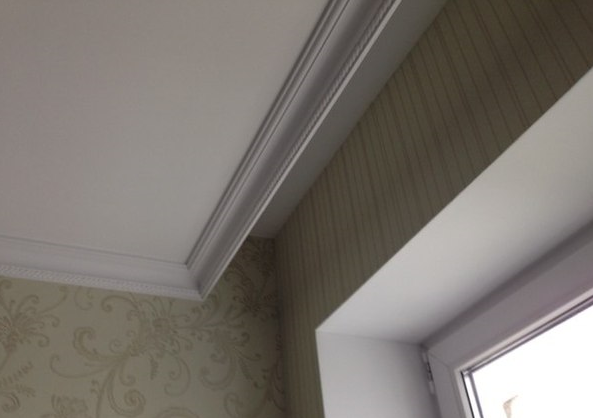 Пример комноты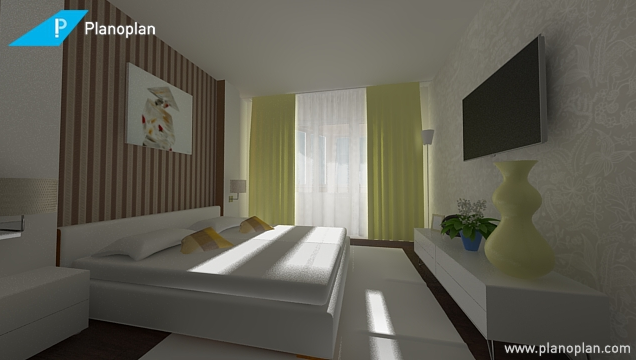 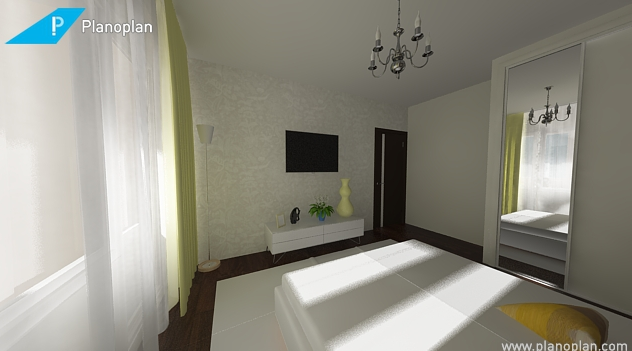 6 Балкон в спальне:Пол плитка, + теплый пол, 1,5 кв.м Стены, потолок утепление , покраскаПлинтус по потолку и полу7 ЗалПол  наливной               Ламинат              Плинтус              Стены               штукатурка + финишная шпаклевка +поклейка обои             Потолок              Штукатурка             Гипсокартонная конструкция по периметру ширина 40см, высота 10 см            12-14 точечных светильников            Центр  - натяжной потолок Плинтус + плинтус примыкание со стенами            Пример потолка: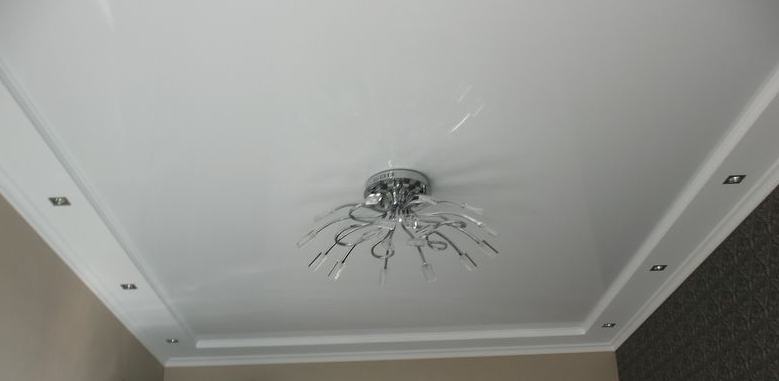 карнизаПример нишиБалкон в зале холодныйПол- плиткаСтены штукатурка + покраскаСтены с соседями укладываем блоками, штукатурим и красим .